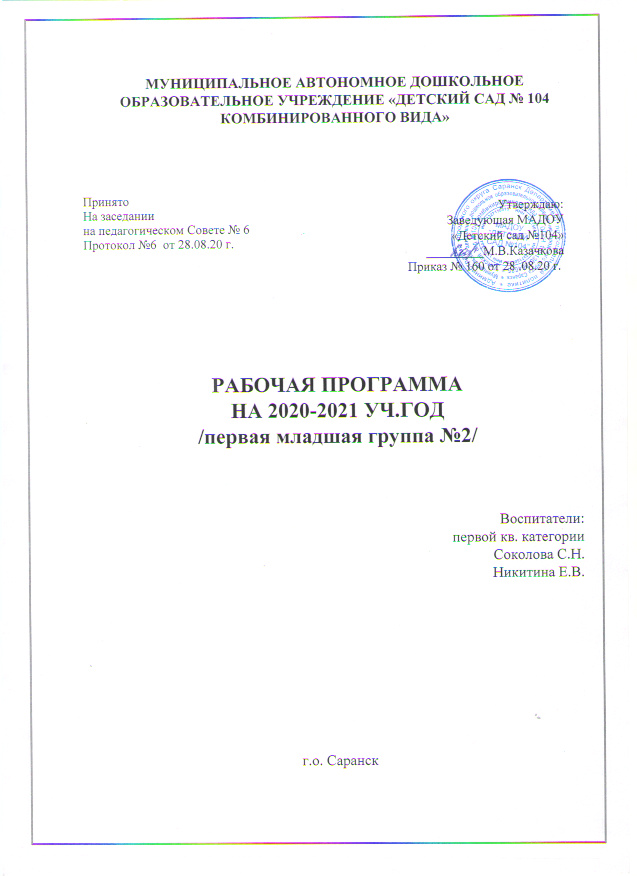 I Целевой раздел……………………………………………………….…..…31.1. Пояснительная записка…………………………………………….……..31.2 Планируемые результаты освоения программы. Целевые ориентиры,педагогическая диагностика…………………………………………………..8I Содержательный раздел…………………………………………………132.1 Учебный план ООП ДО…………………………………………………..132.2 Перечень методических пособий, обеспечивающих реализациюобразовательной деятельности в группе…………………………………….162.3 Формы, способы, методы, средства реализации программы…………..202.4 Взаимодействие с семьей…………………………………………………212.5 Планирование работы с детьми в группе………………………………..242.6 Модели организации совместной деятельности воспитателя своспитанниками……………………………………………………………….242.7. Особенности организации совместной деятельности воспитателя своспитанниками  (климатические, демографические, национально-культурные)……………………………………………………………………25III Организационный раздел……………………………………………….263.1 Оформление предметно-пространственной среды группы...…………..263.2 Режим дня, структура образовательной деятельности, двигательныйрежим…………………………………………………………………………..293.3 Перечень методических пособий………………………………………...40Целевой раздел.1.1 Пояснительная записка.Рабочая программа  по развитию детей первой младшей группы №1разработана в соответствии с МАДОУ «Детский сад №104 ( 2 корпус)» (Приказ №348 от 03.09.18г.), в соответствии с введением в действие  ФГОС ДОДанная рабочая программа составлена на основе программ:•Основная образовательная программа дошкольного образования «Отрождения до школы» под ред. Н.Е. Вераксы, Т.С. Комаровой, М.А.Васильевой.•«Мы в Мордовии живём»: региональный образовательный модульдошкольного образования/ О.В. Бурляева [ и др.] Мордов. гос. пед. ин – т. –Саранск, 2015. – 84с.•Рабочая программа по развитию детей 1 младшей группы обеспечиваетразносторонне развитие детей в возрасте от 1,5 до 3 лет с учетом ихвозрастных и индивидуальных особенностей по основнымнаправлениям: «Социально-коммуникативное развитие»,«Познавательное развитие», «Речевое развитие», «Художественно-эстетическое развитие», «Физическое развитие».•Рабочая программа определяет содержание и организациюобразовательного процесса для дошкольников от 1,5 до 3 лет.Реализуемая программа строится на принципе личностно-развивающего и гуманистического характера взаимодействиявзрослого с детьми. Данная программа разработана в соответствии соследующими нормативными документами:•Конституция РФ, ст. 43, 72.•Приказ министерства образования и науки РФ от 30 августа 2013№1014 «Об утверждении Порядка организации и осуществленияобразовательной деятельности по основным общеобразовательнымпрограммам - образовательным программам дошкольногообразования»•Приказ министерства образования и науки РФ от 17 октября 2013№1155«Об утверждении федерального государственногообразовательного стандарта дошкольного образования»•Конвенция о правах ребенка (1989г).•Федеральный законот29.12.2012 №273-ФЗ«об образование вРФ».•СанПиН 2.4.1.3049-13•Устав ДОУОбразовательная программа дошкольного образования – стратегияпсихолого-педагогической поддержки позитивной социализации ииндивидуализации, развития личности детей дошкольного возраста.Программа разработана в соответствии с  принципами и подходами,определенными Федеральным государственным образовательнымстандартом дошкольного образования.Основной идеей программы является развитие личности ребенка,сохранение и укрепление здоровья детей, а также воспитание удошкольников таких качеств, как патриотизм, активная жизненная позиция,творческий подход в решении различных жизненных ситуаций, уважение ктрадиционным ценностям.Программа направлена  на:- создание условий для всестороннего развития ребенка,формирование духовных и общечеловеческих ценностей, а такжеспособностей и интегративных качеств.- на комплексное решение задач по охране жизни и укреплениюздоровья детей, всестороннее воспитание, амплификацию (обогащение)развития на основе организации разнообразных видов детской творческойдеятельностиПрограмма учитывает- принцип культуросообразности. Реализация этого принципа обеспечиваетучет национальных ценностей и традиций в образовании, восполняетнедостатки духовно-нравственного и эмоционального воспитания.Образование рассматривается как процесс приобщения ребенка к основнымкомпонентам человеческой культуры (знание, мораль, искусство, труд).- эмоциональное  благополучие  каждого  ребенка,  что  достигается  за  счетучета индивидуальных особенностей детей как в вопросах организациижизнедеятельности (приближение режима дня к индивидуальнымособенностям ребенка и пр.), так и в формах и способах взаимодействия сребенком  (проявление  уважения  к  его  индивидуальности,  чуткости  к  егоэмоциональным состояниям, поддержка его чувства собственногодостоинства и т. д.).Цель и задачи реализации программыЦель:- создать благоприятные условия для полноценного проживанияребенком дошкольного детства, формирование основ базовой культурыличности, всестороннее развитие психических и физических качеств всоответствии с возрастными и индивидуальными особенностями,подготовка к жизни в современном обществе, формирование предпосылок кучебной деятельности, обеспечение безопасности жизнедеятельностидошкольника    Задачи :•  забота о здоровье, эмоциональном благополучии и своевременномвсестороннем развитии каждого ребенка;•  создание в группах атмосферы гуманного и доброжелательного от-ношения ко всем воспитанникам, что позволяет растить ихобщительными, добрыми, любознательными, инициативными,стремящимися к самостоятельности и творчеству;• максимальное использование разнообразных видов детскойдеятельности, их интеграция в целях повышения эффективностивоспитательно-образовательного процесса;•  творческая организация воспитательно-образовательного процесса;• вариативность использования образовательного материала,позволяющая развивать творчество в соответствии с интересами инаклонностями каждого ребенка;•  уважительное отношение к результатам детского творчества;• единство подходов к воспитанию детей в условиях дошкольногообразовательного учреждения и семьи;• соблюдение в работе детского сада и начальной школыпреемственности, исключающей умственные и физические перегрузки всодержании образования детей дошкольного возраста, обеспечивающейотсутствие давления предметного обучения.Принципы и подходы к реализации программыПрограмма разработана на основе Конституции, законодательства РФ,Конвенции о правах ребенка, в основе которых заложены следующиемеждународные принципы:- поддержка разнообразия детства; сохранение уникальности исамо ценности детства как важного этапа в общем развитии человека,само ценность  детства – понимание    (рассмотрение)  детства  как  периодажизни значимого самого по себе без всяких условий; значимого тем, чтопроисходит с ребенком сейчас, а не с тем, что  этот период подготовки кследующему периоду;- личностно-развивающий и гуманистический характервзаимодействия взрослых (родителей (законных представителей)педагогических и иных работников Организации) и детей;- уважение личности ребенка;- реализация Программы в формах, специфических для детей даннойвозрастной группы, прежде всего в форме игры, познавательной иисследовательской деятельности, в форме творческой активности,обеспечивающей художественно-эстетическое развитие ребенка.При формировании образовательного пространства и реализацииобразовательной деятельности в соответствии с ФГОС ДО Программареализует принципы дошкольного образования:- полноценное проживание ребенком всех этапов детства(младенческого, раннего и дошкольного возраста), обогащение(амплификация) детского развития;- построение образовательной деятельности на основеиндивидуальных особенностей каждого ребенка, при котором сам ребенокстановится активным в выборе содержания своего образования, становитсясубъектом образования (далее - индивидуализация дошкольногообразования);- содействие и сотрудничество детей и взрослых, признание ребенкаполноценным участником (субъектом) образовательных отношений;- поддержка инициативы детей в различных видах деятельности;- сотрудничество Организации с семьей;- приобщение  детей  к  социокультурным  нормам,  традициям  семьи,общества и государства;- формирование познавательных интересов и познавательныхдействий ребенка в различных видах деятельности;- возрастная адекватность дошкольного образования (соответствиеусловий, требований, методов возрасту и особенностям развития);- учет этнокультурной ситуации развития детей.Характеристика особенностей развития детеймладшего (1,5-3г) возраста.Период раннего детства имеет ряд качественных физиологических ипсихических особенностей, которые требуют создания специальныхусловий для развития детей этого возраста.Помимо того что период раннего детства — один из самыхнасыщенных в познавательном аспекте из всех возрастных периодов, внастоящее время наблюдается заметная акселерация развития, котораяотражается на результатах развития детей раннего возраста. Многие детиимеют более высокие показатели уже к моменту рождения, раньшеначинаются процессы прорезывания зубов, хождения, говорения.Опережающим отмечается и социальное развитие, значительнораньше отмечается кризис трех лет.Повышенная ранимость организма ребенка, недостаточнаяморфологическая и функциональная зрелость органов и систем (быстрыйтемп развития осуществляется на весьма неблагоприятном фоне - принезрелости психофизиологических функций организма, а это повышаетранимость). Малыши  в большей  степени подвержены заболеваниям  из-занесовершенства деятельности внутренних органов, высокого уровняутомляемости, им трудно переключиться с одной деятельности на другую,соответственно, доминантой становится процесс возбуждения и какследствие -неустойчивое эмоциональное состояние.Именно в раннем детстве учеными отмечается наиболее прочная связьи зависимость умственного и социального развития от физическогосостояния и настроения ребенка (например: ухудшение здоровья отражаетсяна отношении к окружающему; снижается восприимчивость, притупляетсяориентировочная реакция, дети теряют приобретенные умения: речевые,двигательные, социальные). Яркая специфика психофизиологических ииндивидуальных различий (особенно в раннем возрасте важно учитыватьиндивидуальные, психофизиологические различия - уровень активности,регулярность биоритмов, степень комфортности при адаптации любоговида; настроение, интенсивность реакций, порог чувствительности,отвлекаемость, упорство и внимание).Этому возрасту свойственно удовлетворение ребенкоместественных психофизиологических потребностей:- сенсомоторной потребности;- потребности в эмоциональном контакте;- потребности во взаимодействии и общении со взрослыми(контактное общение в 2-3 месяца; познавательное общение в 3-10 месяцев;вербально-невербальное общение в 10 месяцев-1,5 года; игровое и деловоеобщение в 1,5-3года).Развитие детей раннего возраста имеет своюнеповторимую специфику, что выражается в тесной взаимосвязифизиологических и психологических компонентов.На третьем году жизни ребенок вырастает в среднем на 7-8 см,прибавка в весе составляет 2-2,5 кг. Дети активно овладеваютразнообразными движениями.Растущие двигательные возможности позволяют детям более активнознакомиться окружающим миром, познавать свойства и качества предметов,осваивать новые способы действий, но при этом малыши еще не способныпостоянно контролировать свои движения. Поэтому воспитателюнеобходимо проявлять повышенное внимание к действиям детей, оберегатьих от неосторожных движений, приучать к безопасному поведению в средесверстников.Организм  младших  дошкольников  недостаточно  окреп.  Дети  легкоподвергаются инфекциям. Особенно часто страдают их верхниедыхательные пути, так как объем легких ребенка пока небольшой и малышвынужден делать частые вдохи и выдохи.Для детей этого возраста характерно наглядно-действенное инаглядно-образное мышление. Дети «мыслят руками»: не столькоразмышляют, сколько непосредственно действуют. Чем более разнообразноиспользует ребенок способы чувственного познания, тем полнее еговосприятие, тоньше ощущения, ярче эмоции, а значит, тем отчетливеестановятся его представления о мире и успешнее деятельность.На третьем году жизни заметно возрастает речевая активность детей,они начинают проявлять живой интерес к слову. Это обнаруживается вдетских высказываниях и вопросах, а также в игре словами. Малышиизменяют слова, придумывают новые, которых нет в речи взрослых; идетбыстрое освоение грамматических форм.Под влиянием общения со взрослыми, речевых игр и упражнений ктрем годам ребенок начинает успешно использовать простые ираспространенные предложения, воспроизводить небольшие стишки ипотешки, отвечать на вопросы. Своевременное развитие речи имеетогромное значение для умственного и социального развития дошкольников.Общение детей с воспитателем постоянно обогащается и развивается.Это и эмоциональное  общение  (обмен  положительными  эмоциями),  иделовое, сопровождающее совместную деятельность взрослого и ребенка, акроме того, познавательное общение. Дети могут спокойно, не мешая другдругу, играть рядом, объединяться в игре с общей игрушкой, развиватьнесложный игровой сюжет из нескольких взаимосвязанных по смыслуэпизодов, выполнять вместе простые поручения.1.2 Планируемые результаты освоения программы.Социально - коммуникативное развитие•Дети играют не ссорясь, воспитывают отрицательное отношение кгрубости, жадности; развивают умение играть вместе, помогая другдругу и вместе радоваться успехам, красивым игрушкам и т.п.•У детей проявляются элементарные навыки вежливого обращения:здоровается, прощается.•Дети умеют спокойно вести себя в помещении и на улице, нешуметь, не бегать, выполнять просьбу взрослого.•Взаимодействуют со сверстниками, и взрослыми, участвуют всовместных играх.•У ребенка развита мелкая моторика рук.•Развиты навыки самообслуживания ; становление самостоятельности,целенаправленности и саморегуляции собственных действий.•Приводят при помощи взрослого себя в порядок, развиты навыкипользования индивидуальными предметами (носовым платком,салфеткой, полотенцем и т д.)•Выполняют простейшие трудовые действия: совместно со взрослыми,или под его контролем .•Дети узнают, и называют некоторые трудовые действия.•Знакомы  с элементарными правилами безопасного поведения вприроде (не подходить к незнакомым животным, не гладить их, недразнить; не рвать и не брать в рот растения и пр.)•Ребенок имеет первичные представления о машинах, улице, дороге,знаком с некоторыми видами транспортных средств.•Сформированы представления о правилах безопасного поведения виграх с песком и водой ( воду не пить , песком не бросаться и тд.)•Сформировано положительное отношение к собственному труду,труду других людей и его результатам.•Осознанно  относятся к выполнению правил безопасности.•Внимательны к родителям и близким людям, не перебиваютговорящего взрослого, могут подождать, если взрослый занят.Физическое развитие•Дети могут ходить и бегать, не наталкиваясь друг на друга, ссогласованными, свободными движениями рук и ног.•Могут ползать, лазать, разнообразно действовать с мячом ( брать,держать, переносить, класть, бросать, катать).•Делают прыжки на двух ногах на месте, с продвижением вперед , вдлину с места.•Проявляют желание играть вместе с воспитателем в подвижные игрыс простым содержанием, несложными  движениями.•Умеют  передавать  простейшие действия некоторых персонажей (попрыгать как зайчик; поклевать зернышки и попить водички, какцыплята и т.п.)•Дети имеют представления  о значении разных органов длянормальной жизнедеятельности человека: глаза-смотреть, уши –слышать, нос - нюхать, язык- пробовать(определять) на вкус и т.д.•Сформирована правильная осанка.•Играют вместе с воспитателем в подвижные игры с простымсодержанием, несложными движениями.•Развито умение  играть в игры в ходе которых  совершенствуютсяосновные движения ( ходьба, бег, бросание ,катание).Познавательное развитие•Ребенок проявляет любознательность, задает вопросы взрослым,склонен наблюдать.•Обладают элементарными представлениями из области живойприроды.•Учится воспитывать бережное отношение к животным.•Наблюдают за птицами и насекомыми на участке, за рыбами ваквариуме.•У детей развито восприятие, память, наблюдательность, способныанализировать, сравнивать, выделять характерные, существительныепризнаки предметов и явлений окружающего мира; могутустанавливать простейшие связи между предметами и явлениями ,делать простейшие обобщения.•Формируют группы однородных предметов, могут различатьколичество предметов (один - много).•Называют части своего тела (голова, лицо, руки, ноги, спина).•Свободно двигаются за воспитателем в определенном направлении.•Совместно  со взрослыми участвуют в совместных практическихпознавательных действиях  экспериментального характера.•Ребенок  называет цвет, величину предметов, форму материал изкоторого они сделаны; сравнивает знакомые предметы, подбираетпредметы по тождеству, группирует их по способу использования.•Выбирают себе род занятий.•Проявляют самостоятельность в разных видах деятельности - игре,конструировании.•Узнают в натуре, на картинках, в игрушках домашних животных•( кошку, собаку, курицу, корову и др.)•Узнают и называют некоторые трудовые действия (помощниквоспитателя моет посуду, убирает комнату, приносит еду, меняетполотенца).•Различают по внешнему виду овощи и фрукты.•Обращают внимание на изменения в природе.Речевое развитие•Дети понимают речь взрослого без наглядного материала.•Во время игр-инсценировок повторяют несложные фразы.•Проявляют интерес к стихам, сказкам, песням и интерес крассматриванию картинок.•Умеют по словесному указанию педагога находить предметы поназванию, цвету , размеру.•Обогащается словарь детей существительными прилагательными ,глаголами, наречиями.•Самостоятельно рассматривают картинки, книги, игрушки  в качественаглядного материала для общения  детей друг с другом ивоспитателем.•Дети отвечают на простейшие вопросы («Что?», «Кто?», « Чтоделает?» .•Во время игр инсценировок повторяют несложные фразы, умеютдраматизировать отрывки из хорошо знакомых сказок.•Слушают  небольшие рассказы без наглядного материала.•Дети выполняют разнообразные поручения, которые дают имвозможность общаться со сверстниками и взрослыми.•Внимательно слушают народные песенки, сказки, авторскиепроизведения.•Сопровождают  чтение небольших поэтических произведенийигровыми действиями.•Могут  договаривать слова, фразы при чтении воспитателем знакомыхстихотворений.Художественно - эстетическое развитие.•Проявляют интерес к изобразительной деятельности ( рисование,лепка).•Ребенок владеет основными способами и видами музыкальнойдеятельности, проявляет самостоятельность в разных видахмузыкальной  деятельности.•Развито художественное восприятие, отзывчивы на  музыку и пение,понимают произведения изобразительного искусства, литературы.•Обращают внимание на  то, что карандаш ( кисть , фломастер)оставляет след на бумаге, если провести по ней отточенным концомкарандаша,( фломастера, ворсом кисти).•Дети различают цвета карандашей, правильно называют их, рисуютразные линии ( длинные, короткие, горизонтальные, вертикальные)•Раскатывают комочки глины, пластилина круговыми движениямиладоней для изображения предметов круглой формы ( шарик, яблоко,ягода и т.п ).•Рассматривают иллюстрации к произведениям  детской литературы,отвечают на вопросы по содержанию картинок.•Дети знакомы с народными игрушками: дымковской, богородской,матрешкой , ванькой –встанькой и др.•Сооружают  элементарные постройки по образцу, строят что-тосамостоятельно.•По окончании игры  убирают все на место.•Внимательно слушают спокойные и бодрые песни, музыкальныепьесы разного характера, понимают о чем поется, и эмоциональнореагируют на содержание.•Воспринимают и воспроизводят движения, показываемые взрослым (хлопать, притопывать ногой, полуприседать, совершать поворотыкистей рук и т.д).•Могут начинать движения с началом музыки и заканчивать с ееокончанием; передавая образы ( птичка летает, зайка прыгает, мишкакосолапый идет).•Могут ходить и бегать ( на носках, тихо; высоко и низко поднимаяноги; прямым галопом), выполняют плясовые  движения  в кругу,врассыпную, меняя движение с изменением характера музыки исодержанием песни.•Умеют подпевать фразы в песне (совместно с воспитателем),постепенно приучаются к сольному пению.•Пользуются дополнительными сюжетными игрушками,соразмерными масштабам построек ( маленькие машинки длямаленьких гаражей).•Знакомы  с простейшими пластмассовыми  конструкторами.Целевые ориентиры, педагогическая диагностика.Специфика дошкольного детства (гибкость, пластичность развитияребенка, высокий разброс вариантов его развития, его непосредственностьи непроизвольность) не позволяет требовать от ребенка дошкольноговозраста достижения конкретных образовательных результатов иобусловливает необходимость определения результатов освоенияобразовательной программы в виде целевых ориентиров.Целевые ориентиры дошкольного образования, представленные вФГОС ДО, следует рассматривать как социально-нормативные возраст-ные характеристики возможных достижений ребенка. Это ориентир дляпедагогов и родителей, обозначающий направленность воспитательнойдеятельности взрослых.Целевые ориентиры, обозначенные в ФГОС ДО, являются общимидля всего образовательного пространства Российской Федерации, одна-ко каждая из примерных программ имеет свои отличительные особен-ности, свои приоритеты, целевые ориентиры, которые не противоречатФГОС ДО, но могут углублять и дополнять его требования.Таким образом, целевые ориентиры программы «От рождения дошколы» базируются на ФГОС ДО и целях и задачах, обозначенных впояснительной записке к программе «От рождения до школы», и в тойчасти, которая совпадает со Стандартами, даются по тексту ФГОС ДО.В программе «От рождения до школы», так же как и в Стандарте, целе-вые ориентиры даются для детей раннего возраста (на этапе перехода кдошкольному возрасту) и для старшего дошкольного возраста (на этапезавершения дошкольного образования).Педагогическая диагностикаРеализация программы «От рождения до школы» предполагает оценкуиндивидуального развития детей. Такая оценка производитсяпедагогическим работником в рамках педагогической диагностики(оценки индивидуального развития дошкольников, связанной с оценкойэффективности педагогических действий и лежащей в основе ихдальнейшего планированияПедагогическая диагностика проводится в ходе наблюдений заактивностью детей в спонтанной и специально организованнойдеятельности.  Инструментарий для  педагогической  диагностики  — картынаблюдений детского развития, позволяющие фиксировать индивидуальнуюдинамику и перспективы развития каждого ребенка в ходе:• коммуникации со сверстниками и взрослыми (как меняются способыустановления и поддержания контакта, принятия совместных решений,разрешения конфликтов, лидерства и пр.);•  игровой деятельности;•  познавательной деятельности (как идет развитие детских способностей,познавательной активности);•    проектной  деятельности  (как  идет  развитие  детской инициативности,ответственности и автономии, как развивается умение планировать иорганизовывать свою деятельность);•  художественной деятельности;•  физического развития.Результаты педагогической диагностики могут использоватьсяисключительно для решения следующих образовательных задач:1) индивидуализации образования (в том числе поддержки ребенка,построения его образовательной траектории или профессиональнойкоррекции особенностей его развития);2) оптимизации работы с группой детей.В ходе образовательной деятельности педагоги должны создаватьдиагностические ситуации, чтобы оценить индивидуальную динамику детейи скорректировать свои действия.Периодичность проведения мониторинга 2 раза в год (сентябрь, май).II. Содержательный раздел.2.1 Учебный план ДО в 1 младшей группе № 2 МАДОУ «Детский сад №104  ( 2 корпус)».2.2 Перечень методических пособий, обеспечивающихреализацию образовательной деятельности в группе.2.3.Формы, способы, методы и средства реализации программы в группеОрганизация развлечений и праздников в образовательной деятельности «Физическая культура»на 2018-2019 уч.годОрганизация  развлечений и праздников по образовательной области «Художественно-эстетическое развитие»На 2018-2019 уч. год2.4 Взаимодействие с семьей.Перспективный план работы с родителями в первой младшей группе на 2018-2019 уч. год2.5. Планирование работы с детьми в группе.Перспективное планирование находится в папке 08-04Календарное планирование находится в папке 08-042.6. Модели организации совместной деятельности воспитателяс воспитанниками. Совместная деятельность взрослого и детей – основная модельорганизации образовательного процесса детей дошкольного возраста;деятельность двух и более участников образовательного процесса (взрослыхи воспитанников) по решению образовательных задач на одномпространстве и в одно и то же время. Отличается наличием партнерской(равноправной) позиции взрослого и партнерской формой организации(возможность свободного размещения, перемещения и общения детей впроцессе образовательной деятельности). Предполагает индивидуальную,подгрупповую, фронтальную формы работы с воспитанниками.Деятельность взрослых и детей по реализации и освоению Программыорганизуются в режиме дня в двух основных  моделях:- совместная  деятельность взрослого и детей;- самостоятельная деятельность детей.Совместная деятельность – решение образовательных задачосуществляется в виде непосредственно организованной образовательнойдеятельности и в ходе режимных моментов.НООД реализуется:- через организацию различных видов детской деятельности (игровой,двигательной, познавательно – исследовательской, коммуникативной,продуктивной, музыкально – художественной, трудовой, чтениехудожественной литературы)- через  интеграцию с использованием разнообразных  форм ( проблемно –игровая ситуация, чтение художественной ( познавательной) литературы,наблюдение, подвижная игра, игровое упражнение, экспериментирование,проектная деятельность и др.), выбор которых осуществляется педагогамисамостоятельно.Для обеспечения целостности представлений ребенка о родном краеиспользуется комплексно – тематический подход, который отражаетопределенный фрагмент действительности и задающий общий контекстныйсмысл, соответствующий интересам и возрастным возможностям детей.Региональный компонент предусматривает:•       Содержание регионального компонента на  материале о Мордовии сцелью уважения к своему дому, к родной земле, родному краю;•       Приобщение ребёнка к национально – культурному наследию:образцам народного фольклора, народным художественным промыслам,национально – культурным традициям, произведениям мордовскихписателей и поэтов, художников- исполнителей, спортсменов, знаменитыхлюдей города и района;• Приобщение к ознакомлению и следованию традициям и обычаямпредков;•       Воспитание толерантного отношения к людям других национальностейСодержание регионального компонента с целью уважения к своемудому, к родной земле, к родному краю.Приобщение ребенка к народно – культурному наследию: образцанационального фольклора, народным художественным промыслам,традициям, произведениям мордовских писателей и поэтов, художников,исполнителей, спортсменов, знаменитых людей Мордовии.- Приобщение к героическому подвигу республики,  города;- Приобщение к ознакомлению  с традициями  и обычаями предков,- Воспитание толерантного отношения к людям других национальностей.2.7 Особенности организации совместной деятельностивоспитателя с воспитанниками.В данной рабочей программе отражены особенности организациивоспитательно-образовательного процесса с детьми.- Климатические: особенности климата региона – учтены приразработке комплексно-тематического планирования, содержания событийи тем и их временных рамок.- Региональные: во время непосредственной образовательной исовместной игровой деятельности воспитатель знакомит детей сособенностями природы, культуры родного края, с традицияминаселяющего его народа.- Демографические: в связи со сложной экологической обстановкой,в последнее десятилетие замечен рост количества детей с особенностямиздоровья, замечена тенденция увеличения количества детей с речевыминарушениями, поэтому большое внимание уделяется физическомуразвитию, охране и укреплению здоровья, развитию всех сторон речи детеймладшего дошкольного возраста.III. Организационный.3.1. Оформление предметно-пространственной среды.Развивающая предметно-пространственная среда обеспечиваетмаксимальную реализацию образовательного потенциала пространствадошкольного учреждения, группы, а также территории, прилегающей кдошкольному учреждению, материалов, оборудования и инвентаря дляразвития детей дошкольного возраста в соответствии с особенностямикаждого возрастного этапа, охраны и укрепления их здоровья, учетаособенностей и коррекции недостатков их развития.Развивающая предметно-пространственная среда обеспечивает:возможность общения и совместной деятельности детей (в том числе детейразного возраста) и взрослых, двигательной активности детей, а такжевозможности для уединения; 3реализацию различных образовательныхпрограмм; в случае организации инклюзивного образования - необходимыедля него условия; учет национально-культурных, климатических условий, вкоторых осуществляется образовательная деятельность; учет возрастныхособенностей детей.Развивающая предметно-пространственная среда должна бытьсодержательно-насыщенной, трансформируемой, полифункциональной,вариативной, доступной и безопасной.Насыщенность среды соответствует возрастным возможностям детейи содержанию Программы. Образовательное пространство оснащеносредствами обучения и воспитания (в том числе техническими),соответствующими материалами, в том числе расходным игровым,спортивным, оздоровительным оборудованием, инвентарем (в соответствиисо спецификой Программы).Организация образовательного пространства и разнообразиематериалов, оборудования и инвентаря (в здании и на участке)обеспечивают:•игровую, познавательную, исследовательскую и творческуюактивность всех воспитанников, экспериментирование с доступными детямматериалами (в том числе с песком и водой);•двигательную активность, в том числе развитие крупной имелкой моторики, участие в подвижных играх и соревнованиях;•эмоциональное благополучие детей во взаимодействии спредметно-пространственным окружением;•возможность самовыражения детей.Для детей младенческого и раннего возраста образовательноепространство предоставляет необходимые и достаточные возможности длядвижения, предметной и игровой деятельности с разными материалами.Трансформируемость пространства предполагает возможностьизменений предметно-пространственной среды в зависимости отобразовательной ситуации, в том числе от меняющихся интересов ивозможностей детей.Полифункциональность материалов предполагает:•возможность разнообразного использования различныхсоставляющих предметной среды, например, детской мебели, матов, мягкихмодулей, ширм и т.д.;•наличие  в  детской  саду  или  группе  полифункциональных  (необладающих  жестко  закрепленным  способом  употребления)  предметов,  втом числе природных материалов, пригодных для использования в разныхвидах детской активности (в том числе в качестве предметов-заместителей вдетской игре).Вариативность среды предполагает:•наличие в детском саду или группе различных пространств (дляигры, конструирования, уединения и пр.), а также разнообразныхматериалов, игр, игрушек и оборудования, обеспечивающих свободныйвыбор детей;•периодическую сменяемость игрового материала, появлениеновых предметов, стимулирующих игровую, двигательную, познавательнуюи исследовательскую активность детей.Доступность среды предполагает:•доступность для воспитанников, в том числе детей сограниченными возможностями здоровья и детей-инвалидов, всехпомещений, где осуществляется образовательная деятельность;•свободный  доступ  детей, в том числе  детей  с ограниченнымивозможностями здоровья, к играм, игрушкам, материалам, пособиям,обеспечивающим все основные виды детской активности;•исправность и сохранность материалов и оборудования.Безопасность предметно-пространственной среды предполагаетсоответствие всех ее элементов требованиям по обеспечению надежности ибезопасности их использования.Дошкольное учреждение самостоятельно определяет средстваобучения, в том числе технические, соответствующие материалы (в томчисле расходные), игровое, спортивное, оздоровительное оборудование,инвентарь, необходимые для реализации Программы.Предметно-пространственная среда в МАДОУ соответствует ФГОС ДОи построена в каждой возрастной группе, учитывая образовательныеобласти ОПи детские виды деятельности согласно следующих принципов:Общие принципы размещения материалов в групповом помещении(младшая группа) материалы и общие принципы размещения материалов воборудование групповом помещении игровая используются игрушки, отражающие реальнуюдеятельность жизнь (например, машина «скорой помощи», грузовая, легковая машины, кукла-доктор и т. п.). Ряд игровых атрибутов нужно заменить предметами-заместителями для развития воображения ребенка, расширениятворческих возможностей игры.Маленькие дети предпочитают крупное игровое оборудование. Размещены  материалы  на  открытых полках. Разнообразные конструктивные и строительные наборы (напольные, настольные), легкий модульный материал (специальные поролоновые и обтянутые клеенкой блоки разныхформ, цветов и размеров), а также разнообразные большие коробки, оклеенные бумагой или покрашенные в разные цвета, — материал, обладающий бесконечной привлекательностью для ребенка, предоставляющий малышам возможностьизменять и выстраивать пространство для себя. Рулон обоев закрепляется на стене, покрытой пленкой, или на столе и перематывается по мере использования.Подбираются предметы чистых цветов, четких исследовательская несложных  форм,  разных  размеров,  выполненные  издеятельность разнообразных (но безопасных для здоровья ребенка) материалов. Хорошо, если из предметов можно извлекать звуки, чувствовать аромат, запах, познавать характер поверхности (гладкость, шероховатость),прозрачность, твердость-мягкость и другие разнообразные свойства.Для  развития  мелкой  моторики  кроме  специальных дидактических игрушек — вкладышей, пирамидок, шнуровок — нужно включать в обстановку пластиковые контейнеры с крышками разных форм и размеров, коробки, другие хозяйственные предметы, вышедшие из употребления. Примеряя крышки к коробкам, ребенок накапливает опыт сравнениявеличин, форм, цветов.В коробке, контейнере или на полках находятсянеобходимые предметы: емкости для переливания воды, мелкие резиновые игрушки, игрушки-забавы для игр с водой и песком (плавающие игрушки, водяные мельницы, сита, шарики от пинг-понга, поролоновые губки, формочки, ведерки, штампы, воронки, камешки, мелкие пластмассовые игрушки для закапывания в песок и подобные предметы).Мозаика (крупная пластиковая, магнитная и крупная гвоздиковая), пазл из 3—15 частей, наборы кубиков из 4—12 штук, развивающие игры (например, «Сложи узор», «Сложи квадрат»), игры с элементами моделирования и замещения. Разнообразные мягкие конструкторы на ковролиновой основе. Для стимулирования двигательной активности необходимо включить в обстановку горку со ступеньками и пологим спуском; иметь оборудованиедля пролезания, подлезания, перелезания, например пластиковые кубы с отверстиями или лабиринты;подойдут и трапециевидные столы с круглымиотверстиями в боковинах.Можно использовать большой матрас или мат, на котором дети с удовольствием будут прыгать, лежать, ползать, слушать сказку. Внесение в группу 2—3-х очень крупных, разноцветных надувных мячей и нескольких мячей меньших размеров будет способствовать стимулированию ходьбы.3.2. Режим дня, структура образовательной деятельности.Режим пребывания детей в МАДОУ – 12 часов (с 7.00 до 19.00).Правильно построенный режим дня предполагает оптимальноесоотношение периодов бодрствования и сна в течение суток, целесообразносочетание различных видов деятельности и отдыха в процессебодрствования.Режим способствует нормальному функционированию внутреннихорганов и физиологических систем организма, обеспечиваетуравновешенное, бодрое состояние ребенка , предохраняет нервнуюсистемы от переутомления, создает благоприятные условия длясвоевременного развития, формирует способность к адаптации к новымусловиям.Все возрастные группы работают по двум временным (сезонным)режимам: на теплый и холодный периоды года и режиму в каникулярныйпериод (Рождественские каникулы).Для воспитанников, вновь поступающих в детским сад,предполагаются индивидуальные адаптационны режимы.На  период  карантинных  мероприятий  предполагаются  карантинныережимы по показаниям.В период летнее оздоровительной компании в МАДОУ действуетоздоровительный режим, предполагающий увеличение дневного сна идлительности пребывания детей на свежем воздухе.Ежедневно в летний период и в остальное время года припозволяющих погодных условиях прием детей осуществляется на свежемвоздухе.Ежедневная организация жизни и деятельности детей осуществляетсяс учетом:•Построения образовательного процесса на адекватных возрастуформах работы с детьми. Основной формой работы с детьми дошкольноговозраста и ведущим видом деятельности является игра.•Решение программных образовательных задач в совместнойдеятельности взрослого и детей и самостоятельной деятельности детей нетолько в рамках непосредственно образовательной деятельности, но и припроведении режимных моментов в соответствии со спецификойдошкольного образования.Организация режима дняПри проведении режимных процессов МДОУ придерживаетсяследующих правил:•Полное и своевременное удовлетворение всех органическихпотребностей детей (во сне, питании).•Тщательный гигиенический уход, обеспечение чистоты тела,одежды, постели;•Привлечение детей к посильному участию в режимныхпроцессах; поощрение самостоятельности и активности;•Формирование культурно-гигиенических навыков;•Эмоциональное общение в ходе выполнения режимныхпроцессов;•Учет потребностей детей, индивидуальных особенностейкаждого ребенка;•Соблюдение двигательной активности детей с учетом ихиндивидуальных возрастных особенностей;•Спокойный и доброжелательный тон обращения, бережноеотношение к ребенку, устранение долгих ожиданий, так как аппетит и сонмалышей напрямую зависят   от состояния их нервной системы.Основные принципы построения режима дня:•Режим дня выполняется на протяжении всего периодавоспитания детей в дошкольном учреждении, сохраняя последовательность,постоянство и постепенность•Режим дня учитывает психофизиологические особенностидошкольника. Поэтому в МАДОУ для каждой возрастной группы определенсвой режим дня.•Организация режима дня проводится с учетом теплого ихолодного периодов года. Контроль выполнения режима дня в МАДОУосуществляют: заведующая, медицинская сестра, заместитель заведующейпо ВМР.Организация снаОбщая продолжительность суточного сна для детей дошкольноговозраста 12 - 12,5 часа, из которых 2,0 - 2,5 отводится дневному сну. Передсном проведение подвижных эмоциональных игр не рекомендуется.При организации сна учитываются следующие правила:•В момент подготовки детей ко сну обстановка должна бытьспокойной, шумные игры исключаются за 30 минут до сна;•Первыми за обеденный стол садятся дети с ослабленнымздоровьем, чтобы за тем они первыми ложились в постель;•Спальню перед сном проветривают со снижением температурывоздуха в помещении на 3-5 градусов;•Во время сна детей присутствие воспитателя (помощникавоспитателя) в спальне обязательно;•Не допускается хранение в спальне лекарства идезинфицирующих растворов;•Необходимо правильно разбудить детей; дать возможность 5-10минут полежать, но не задерживать детей в постелях.Организация прогулкиВ  соответствии  с  требованиями  СанПиН  от  15  мая  2013года  №  262.4.1.3049-13 продолжительность ежедневной прогулки составляет не менее4 - 4,5 часа. Прогулку организуют 2 раза в день: в первую половину - дообеда и во вторую половину дня - после дневного сна или перед уходомдетей домой. При температуре воздуха ниже минус 15 °C и скорости ветраболее 7 м/с продолжительность прогулки сокращается. Прогулка непроводится при температуре воздуха ниже минус 15 °C и скорости ветраболее  15  м/с для  детей  до 4  лет, а  для  детей  5 - 7  лет при  температуревоздуха ниже минус 20 °C и скорости ветра более 15 м/с. Во времяпрогулки с детьми проводятся игры и физические упражнения. Подвижныеигры проводятся в конце прогулки перед возвращением детей в помещенияДО.Режим организации жизни детей первой младшей группы №2(холодный период года)Режимные моменты С 2-3 летПодъём, утренний туалет 6.30-7.30В детском садуПриём, осмотр, игры, дежурство, утренняя гимнастика 7.00 –8.10Подготовка к завтраку, завтрак 8.10-8.40Игры, подготовка к занятиям 8.40-9.00Занятия: 1-ое 9.00-9.102-оеПодготовка к прогулке, прогулка 9.30-11.00Возвращение с прогулки, игры, водные процедуры 11.00-11.20Подготовка к обеду, обед 11.20-12.00Подготовка ко сну, дневной сон 12.00-15.00Постепенный подъем, игры, водные и закаливающие 15.00-15.30процедурыПодготовка к полднику, полдник 15.30-16.00Подготовка к занятию 16.00-16.10Занятия: 1-ое 16.20-16.302-оеДополнительное образованиеПодготовка к прогулке, прогулка 16.26-16.45Возвращение с прогулки 16.45-17.00Подготовка к ужину, ужин 17.00-17.30Игры, уход детей домой 17.30-19.00ДомаПрогулка 19.00-19.50Спокойные игры, гигиенические процедуры 19.50-20.20Подготовка ко сну, ночной сон 20.20-6.30(7.30)Режим организации жизни детей первой младшей группы №2(теплый период года)Режимные моменты С 2-3 летПодъём, утренний туалет 6.30-7.30Приём детей на улице, осмотр, игры, утренняя 7.00 –8.10гимнастикаПодготовка к завтраку, завтрак 8.10-8.40Игры, подготовка к занятиям 8.40-9.00Занятие (на участке) 9.00-9.10Прогулка (наблюдения, подвижные и сюжетно – ролевые 9.10-11.00 игры, игры с водой и песком, закаливающие процедуры:солнечные и воздушные ванны, соблюдение питьевогорежима, свободная деятельность)Возвращение с прогулки, игры, водные процедуры 11.00-11.20Подготовка к обеду, обед 11.20-12.00Подготовка ко сну, дневной сон 12.00-15.00Постепенный подъем, игры, водные и закаливающие 15.00-15.30процедурыПодготовка к полднику, полдник 15.30-15.45Подготовка к прогулке, прогулка 15.45-17.00Подготовка к ужину, ужин 17.00-17.30Игры, уход детей домой 17.30-19.00Прогулка 19.00-19.50Спокойные игры, гигиенические процедуры 19.50-20.20Подготовка ко сну, ночной сон 20.20-6.30(7.30)Непосредственно организованная образовательная деятельность впервой младшей группе №2МАДОУ «Детский сад № 104 » на 2018-2019 учебный год.Соблюдение двигательной активности в режиме дняОрганизация двигательного режимав младшей группе (1,5-3лет)ТЕХНОЛОГИИ ОЗДОРОВИТЕЛЬНОЙ РАБОТЫВиды оздоровительных Система работы Время проведенияМероприятий в группеФизкультурно- оздоровительная работа•утренняя гимнастика По расписанию•физкультурные занятия По расписанию•физкультурные занятия По расписаниюна улице (летом)•подвижные игры и физические ежедневно упражнения на прогулках, на физкультурных занятиях, в режимных моментах на прогулках,•спортивные игры на физкультурных занятиях согласно планированию на прогулках, занятиях согласно планированию•индивидуальная работа по развитию движений , на физкультурных занятиях, в  режимных моментах•физкультминутки•коррекционная гимнастика:на занятиях-  гимнастика для глаз,- дыхательная гимнастика- пальчиковая гимнастика•Активный отдых согласно планированию:- физкультурный досуг 1 раз в месяц,- спортивные праздники 2 раза в год,- пешие походы 1 раз в месяц- Дни здоровья 1 раз квартал•оздоровительный бег на прогулках•каникулы I неделя января IV неделя марта•создание комфортного режима в течение всего дня ежедневно•самостоятельная игровая деятельность  утром 10-15 мин.после завтрака7-10 мин.на первой прогулке40-50 мин.после сна10-15 мин.на второй прогулке30-40 мин.бытовая деят-ть25-30 мин.Закаливание •прогулки 10.00-11.30 17.00-18.00•умывание прохладной водой согласно режимуиз-под крана с элементами перед едой и послесамомассажа ушных раковин, каждогокрыльев носа, пальцев рук загрязнения рук•игры с водой•пребывание в облегчённой согласноодежде в помещении, в одежде планированиюсоответственно сезону года на ежедневноулице•хождение босиком до и после сна, на физкультурных занятиях•сон с доступом воздуха•проветривание, кварцевание во время сна•воздушные ванны соответственно режиму ежедневно до и после сна,•привитие культурно- гигиенических навыков  на физкультурных занятияхи после едыЛечебно-профилактическая •определение оптимальной сентябрь работа нагрузки на ребёнка, с учётом возрастных и индивидуальных особенностей•витаминотерапия осень-весна (поливитамины) 10 дней 1р. в день во время завтрака •витаминизация 3-его блюда в обед (витамин С)•использование приёмов в релаксации  , минуты тишины , ежедневно в режимных моментах, на занятиях, перед сном•сказкотерапия перед обедом и на занятиях•музыкотерапия во время обеда, на занятиях•смехотерапияв теч. дня (игрушки-забавы) 1 раз в день перед•ароматизация группы  перед приходом детей, во время обеда•использование  фитонцидов (лук, чеснок)3.3 Перечень методических пособий.Направления развитияВиды деятельностиФормы образовательной деятельностиПродолжительностьи кол-во раз в неделюФизическое развитие Познавательно –исследовательская,игровая, музыкально-художественная,двигательная,продуктивная,коммуникативная,трудовая ,чтение худ. литературы.Упражнения,двигательная активность на прогулке,физкультурные занятия,гимнастикафизкультминутки,игры-имитации,физкультурные досуги и праздники, дниздоровья,реализация проектов упражнения на развитие мелкой моторики, гимнастика после сна ,закаливающие процедуры.По 10 минут 3 раза в неделюСоциально- коммуникативное развитиеРечевое развитиеПознавательное развитие
Художественно – эстетическое развитиеИгровая ,двигательная ,коммуникативная, трудовая, познавательно-исследовательская, музыкально художественная ,чтение худ. литературы, продуктивная, трудовая.Коммуникативная, познавательно –исследовательская, игровая, чтение худ. литературы, музыкально – художественная, продуктивная, трудовая, двигательная.Познавательно – исследовательская, игровая, чтение худ. литературы, двигательная, экспериментирование, коммуникативная , продуктивная( конструктивная), трудовая, музыкально- художественная, математическое и сенсорное развитие.Изобразительная деятельность (рисование)Изобразительная деятельность (лепка)Музыкальная деятельностьИгры с правилами ,творческие игры, беседы, досуги, праздники и развлечения, игровые проблемные ситуации, рисование, рассматривание картин и иллюстраций, заучивание стихотворений, слушание и обсуждение худ. произведений, обсуждение мультфильмов и телепередач, изготовление сувениров и подарков, викторины, реализация проектов, индивидуальные и коллективные поручения, дежурства и коллективный труд.Беседы , игровые проблемные ситуации, викторины, творческие, дидактические и подвижные игры, рассматривание картин и иллюстраций, слушание худ. произведений, театрализация , составление и отгадывание загадок, досуги, праздники и развлечения, слушание художественных проектов.Наблюдения, экскурсии, эксперементы и опыты, решение проблемных ситуаций , беседы, коллекционирование, дидактические игры, рассматривание картин и иллюстраций, заучивание стихов, слушание и обсуждение худ. произведений, моделирование, сооружение построек, создание макетов, изготовление поделок, викторины,  проектов.Изобразительная слушание, деятельность импровизация,(лепка) исполнение,Музыкальная деятельность дидактические и подвижные игры,досуги, праздникии развлечения.2 раза в неделю по 10 минут2 раза в неделю по 10 минут.10 минут1 раз в  неделю10 минут1 раз в неделю 25 минут2 раза в  неделюНаправления развитияМетодическое пособиеНаглядно –дидактическое пособиеСоциально- коммуникативное развитиеВласенко, Ковригина, Мезенцева:  Комплексные занятия  по программе «От рождения до школы».Первая младшая группа. Волгоград.: Учитель,2015Белая К.Ю. « Формирование основ безопасности у дошкольников», М.: Мозаика – Синтез,2014Серия наглядно дидактических пособий " Расскажем детям о ….» , М.:Мозаика Синтез,2014Серия наглядно – дидактических пособий « Рассказы по картинкам», М.: Мозаика – Синтез,2014Бордачева И.Ю. « Безопасность на дороге: Плакаты для оформления родительского уголка в ДОУ», М.: Мозаика –Синтез ,2014Познавательное развитие     Речевое развитие Художественно –эстетическое развитиеВласенко,Ковригина,Мезенцева:Комплексные занятия по программе « От рождения до школы».  Первая младшая группа .Волгоград.: Учитель 2015Крашенников Е.Е.,Холодова О.Л. «Развитие познавательных способностей дошкольников», М.:Мозаика-Синтез,2014Гербова В.В. Развитие речи и общения детей в первой младшей группе детского сада .», М.: Мозаика -Синтез,2014Власенко,Ковригина,Мезенцева:Комплексные занятия по программе « От рождения до школы».  Первая младшая группа .Волгоград.: Учитель 2015Денисова Д « Развитие речи у малышей. Младшая группа.», М.: Мозаика –Синтез ,2014Гербова В.В. « Правильно или не правильно . Для работы с детьми 2-3 лет», М.: Мозаика –Синтез ,2014Гербова В.В.,Ильчук Н.П. и др.«Книга для чтения в детском саду и дома»Хрестоматия 2-4 года ,М.:Мозаика – Синтез ,2014Комарова Т.С.«Детское художественное творчество : Методическое пособие»,М.: Мозаика – Синтез,2014Комарова Т.С.,Зацепита М.Б.«Интеграция в воспитательно-образовательной работе детского сада: Методическое пособие»,  М.:Мозаика –Синтез,2014Куцакова Л.В.«Творим и мастерим. Ручной труд в детском саду и дома : Методическое пособие «, М.: Мозаика –Синтез,2014Изобразительная деятельность (рисование)Изобразительная деятельность (лепка)Музыкальная деятельностьСерия наглядно-дидактических пособий «Мир в картинках», М.: Мозаика –Синтез,2014Серия дидактических пособий «Рассказы по картинкам». М.: Мозаика –Синтез,2014Серия наглядно- дидактических пособий « Грамматика в картинках», М.: Мозаика –Синтез ,2014Серия наглядно- дидактических пособий « Рассказы по картинкам», М.: Мозаика –Синтез ,201410 минут1 раз в неделю10 минут1 раз в неделю10 минут1 раз в неделюНаправление РазвитияФормы реализации программыСпособыМетодыПриемыФизическое развитиеСовместная деятельность,физкультурное занятие,подвижная игра,гимнастика,физкультминуткиСамостоятельная деятельность, индивидуальная работаВзаимодействие с семьей ,консультации,дискуссии,развлеченияИгровые, практические, словестные.Объяснение, показ,Совместные действия.Познавательное развитиеЭкскурсии ,целевые прогулки, НОД,игры-путешествияКонсультации,дискуссии, развлечения, досуги, индивидуальная работаНаглядные , словестные, практические, исследовательская деятельностьОбъяснение, показ,рассматриваниеРечевое развитиеЭкскурсии ,целевые прогулки, НОД,игры-путешествияЛитературные викторины, выставки рисунков по литературным произведениямПроектная ,игровая ,информационная деятельностьОбъяснение, показ, художественное слово, составление сюжетных рассказовСоциально-коммуникативное развитиеЭкскурсии ,целевые прогулки, НОДИндивидуальная работа развлечения , праздники, Исследовательская  проектная, информационная деятельностьНаглядные ,практическиеХудожественно-эстетическое развитиеНОД ,детские спектаклиИндивидуальная работа, развлечения праздникиИсследовательская  проектная, информационная, практическая деятельностьОбъяснение , показ, художественное слово, совместная деятельностьДатаМероприятиеСентябрьФизкультурный досуг с Петрушкой / на спортивной площадкеОктябрьРазвлечение «К нам пришла Матрешка»НоябрьФизкультурный досуг «Веселые зайчишки»Декабрь«Веселые котята» /развлечение/ЯнварьФизкультурный досуг «Как Маша поссорилась с подушкой»ФевральФизкультурный досуг «Утята и зайчата веселые ребята»Март«Кто –кто в теремочке живет»/Физкультурное развлечение/АпрельФизкультурный досуг «В гости к зайке»МайРазвлечение «Мы за солнышком шагаем»ДатаМероприятиеСентябрьРазвлечение «Листик, листик –листопад!»ОктябрьУтренник «Осень золотая!»НоябрьРазвлечение «Боровички»ДекабрьУтренник «Здравствуй- Новый год!»ЯнварьРазвлечение «Снежинки»ФевральРазвлечение «Ко дню защитника Отечества»МартУтренник «8 марта»АпрельРазвлечение «Синичкин день»МайРазвлечение « К празднику Победы!»МесяцФорма работыТемаСентябрьРодительское собрание«Адаптация детей младшего дошкольного возраста в детском саду»ОктябрьКонсультация«Здоровье всему голова»НоябрьКонсультация«Капризы и упрямство»ДекабрьРодительское собрание«Сенсорное развитие детей младшего дошкольного возраста »ЯнварьКонсультация«Понимаем ли мы друг друга»ФевральКонсультация«Как помочь ребенку заговорить?»МартРодительское собрание«Развитие речи детей младшего дошкольного возраста»АпрельБеседа«Детский рисунок –ключ к внутреннему миру»МайРодительское собрание«Кризис трех лет»День недели1 половина дня2 половина дняПонедельникРисование1 подгруппа9.00-9.102 подгруппа9.15-9.25Физическая культура16.00-16.10ВторникРазвитие речи1 подгруппа9.00-9.102 подгруппа9.15-9.25Ознакомление с окруж.миром1 подгруппа16.00-16.102 подгруппа16.15-16.25СредаФЭМП1 подгруппа9.00-9.102 подгруппа9.15-9.25Физическая культура16.00-16.10ЧетвергРазвитие речи1 подгруппа9.00-9.102 подгруппа9.15-9.25Физическая культура16.00-16.10ПятницаМузыка9.00-9.10Лепка1 подгруппа16.00-16.102 подгруппа16.15-16.25Формы организацииОсобенности организацииДлительность в минутахУтренняя гимнастикаЕжедневно на открытом воздухе или в зале5-7ФизкультминуткаЕжедневно по мере необходимости2-3Двигательная разминка в системе НООД с преобладанием статических поз, подвижные игры и упражнения на прогулкеЕжедневно во время прогулки, подгруппами, подобранными с учетомУровня двигательной активности детей5-7Индивидуальная работа по развитию движений на прогулке, оздоровительный бегЕжедневно во время прогулки10-15Гимнастика после дневного сна с контрастными воздушными ваннами, хождение по массажным дорожкам, корригирующая гимнастикаЕжедневно по мере пробуждения и подъема детей5-7Оздоровительный бегЕжедневно во время утренней гимнастики1НООД по физической культуреПодгруппами подобранными с учетом рекомендаций врача, 2 раза в неделю,3 раза в игровой форме, подгруппами с учетом физического развития детей проводится в первой половине дня10-12Неделя здоровья: физкультурные развлечения ,участие родителей в физкультурно- оздоровительных мероприятияхФизкультурно-массовая работа зимой и весной 1 раз в месяц во второй половине дня во время подготовки проведения физкультурных развлечений, праздников, недели здоровья и посещения открытых форм работы с детьми 2 раза в год 10 минутСамостоятельная двигательная деятельностьЕжедневно под руководством воспитателя в помещении и на воздухеПродолжительность зависит от индивидуальных особенностей двигательной активности детей№Направления развитияПрограммаТехнологии и методики1.Познавательное развитие Программа С.Н.Николаева«Юный эколог»Власенко, Ковригина, Мезенцева: Комплексные занятия «От рождения до школы». Первая младшая группа. Волгоград.:Учитель,2015Исследовательская деятельность2.Социально-коммуникативное развитие«Мы в Мордовии живем» под ред. О. В. Бурляевой, Л. П. Карпушиной и др.Проектная деятельность3.Художественно- эстетическое развитиеО.П. Рыданова «Музыкальные шедевры» Власенко,Ковригина, Мезенцева:Комплексные занятия по программе «От рождения до школы» .Первая младшая группа.Волгоград .:Учитель,2015Проектная деятельность4.Физическое развитиеКазина О.Б. «Физическая культура в детском саду. Конспект занятий праздников и развлечений».: «Академия развития»,2011Проектная деятельность5.Речевое развитиеГербова В.В. «Развитие речи в детском саду. Программа и методические рекомендации. Для работы с детьми 2-3 лет», М.: Мозаика- Синтез, 2015Проектная деятельность